1.ВВЕДЕНИЕПроект «Печать прошлого» был создан в декабре 2018 года. Идея проекта зародилась у одного из участников проекта – Митрофанова Сергея. Проблема, которую отмечают участники проекта, это отсутствие в гимназии  современной системы дополнительного образования, направленной на изучение исторического наследия нашей малой родины, а как следствие, снижение интереса учащихся к истории родного края. Данная тенденция фиксируется повсеместно. Результаты исследования, проведенного нашей группой, подтверждают данный тезис (результаты исследования см. в Приложении №1). Для преодоления тех негативных тенденций, которые уже сложились, необходимо решать социальные, нравственные проблемы, для чего важна активная жизненная позиция каждого члена общества, мобилизация, консолидация энергии родителей, педагогов и самих учащихся. Стандартные методы обучения – урочная система, экскурсии, рефераты не дают должного эффекта. В связи с этим встает задача внедрения в воспитательный процесс новых методов и средств для воспитания у детей патриотических качеств. Современный подход должен базироваться  на использовании инновационных методов.  У нас появилась идея совместить новейшие технологии и изучение истории родного города, что положило начало проекту «Организация исторического клуба по воссозданию облика  города Пензы разных эпох при помощи 3D моделирования  «Печать прошлого».Методологические цели  руководителей проекта:разработка и внедрение новой модели организации социального проектирования учащихся на основе освоения проектных технологий;воспитание активного, креативного, предприимчивого, ответственного человека – созидателя;воспитание любви к Отечеству и развитие интереса к истории малой Родины.Основные принципы работы и реализации социального проекта:незначительность вложений;занятость от 30 минут до 2 часов в день;доступность;бесплатное обучение;легкость освоения;креативность.1.1. АКТУАЛЬНОСТЬ ПРОЕКТААктуальность проекта состоит в том, что сейчас, как никогда, важно возрождение богатых традиций гражданского становления, которое невозможно без знания истории своей семьи, своего края, своей Отчизны. Духовно-нравственное воспитание играет одну из главных ролей в образовательном процессе, продиктована и вызвана требованиями социально-экономического, политического и культурного развития страны. В настоящее время технический прогресс позволяет детскому и юношескому творчеству выйти на новый уровень. В школах открываются ЦМИТы, где все желающие могут воплотить в жизнь свои проекты. Последнее время принято считать, что работа в ЦМИТах - исключительно инженерное направление. В погоне за техническими решениями и открытиями мы стали забывать о красоте окружающего мира и возможностях нашей фантазии. Пензенской области исполняется 80 лет, это отличный повод вспомнить о былом, представить облик старого города. История не сохранила для нас многие памятники прошлого. Каким был облик города двадцать – сто лет тому назад? Сохранились отдельные фотографии, карты, но общей картины того, как выглядел наш прекрасный город в то или иное десятилетие, нет. Воссоздание облика улиц и отдельных зданий при помощи 3D моделирования будет актуальным не только для самих учащихся, которые в процессе обучения у волонтеров будут перенимать учебные компетенции работы с новой технологией, но и для общественности, для всего гражданского общества, ценящего историю своей малой Родины. Кроме того, проект направлен на привлечение самих учащихся к поиску исторической и культурологической информации из различных краеведческих источников. Открытие исторического клуба по воссозданию облика нашего города разных эпох при помощи 3D моделирования поможет школьникам интересно и с пользой провести время, освоить навыки 3D моделирования, дизайна, архитектурного проектирования. Участники клуба познакомятся с историей своей малой родины. Созданные модели облика города будут иметь большую культурную ценность, помогут области в сфере туризма и выпуске сувенирной продукции, в этом состоит частичная коммерциализация проекта в плане реализации конечного продукта.Основную роль в создании и функционировании клуба будут играть волонтёры. Волонтеры – тьюторы будут  не только обучать на базе ЦМИТа желающих, но и оказывать помощь в организации сбора информации, осуществления связи с различными социальными институтами и организациями города. Развитие школьного добровольчества является неотъемлемой частью системы развития гражданского общества. Примером успешной работы волонтёров будет являться работа руководителями в клубе «Печать прошлого».1.2. ЭКОНОМИЧЕСКАЯ ОБОСНОВАННОСТЬ. Реализуемый проект не требует  серьезных финансовых затрат и вложений. Помещение для занятий – т.е. собственно сам клуб - организовывается на базе МАОУ многопрофильная гимназия №13 г. Пензы, где функционирует волонтерская организация «Чудо». Вторым крупным партнером, обеспечивающим техническую и технологическую базу для ведения деятельности клуба, является ЦМИТ «ТЕХНОTERRA-13». Третьим партнером является ЦМИТ «НЭЛ».1.3.  ЦЕЛИ И ЗАДАЧИЦель:  Обновление содержания дополнительного образования в направлениях гражданско-патриотического, духовно-нравственного, культурологического воспитания и развития учащихся гимназии через интеграцию с технологическим образованием.Задачи:  Создание на базе МАОУ многопрофильной гимназии №13 исторического клуба по воссозданию облика нашего города разных эпох при помощи 3D моделирования с возможной перспективой перерастания работы клуба в социальное движение по воссозданию виртуальной картины улиц и зданий города с возможностью воплощения объектов через 3D модели.Развитие нового вектора деятельности ЦМИТа «Техноterra-13» (воссоздание облика г. Пензы на разных этапах его развития при помощи 3D моделирования);Популяризация среди учащихся изучения истории родного края путем предоставления возможности самореализации в областях географии и истории, архитектуры, 3D моделирование;Воспитание патриотизма и любви к малой Родине через изучение культурного и исторического наследия Пензенского региона;Создание карт города в разные этапы его исторического становления.Повышение общего уровня культуры детей и подростков за счет получения дополнительной информации.Закрепление навыков командной работы.1.4.  ЦЕЛЕВАЯ АУДИТОРИЯЦелевой аудиторией являются учащиеся гимназии №13, заинтересованные в обучении 3D моделированию и изучении истории родного края, неравнодушные родители.2.	РЕАЛИЗАЦИИ ПРОЕКТА – ДОРОЖНАЯ КАРТА2.1.	РЕЗЮМЕ СОЦИАЛЬНОГО ПРОЕКТАНаименование социального проекта: Школьный исторический клуб «Печать прошлого»Сведения об организации, представляющей проект:МАОУ Многопрофильная гимназия №13 г. ПензыРасположение: г. Пенза, ул. проспект Строителей д. 52а, Организационно-правовая форма  - общественная некоммерческая организация.Телефон:  89374469951, 8412956713МАОУ Многопрофильная гимназия №13 г. Пензы,Партнеры: ЦМИТ «ТЕХНОTERRA – 13», ЦМИТ «НЭЛ», волонтёрская организация «Чудо».Источники финансирования: оборудование для работы клуба предоставят ЦМИТ «ТЕХНОTERRA – 13», ЦМИТ «НЭЛ», что позволяет обойтись без серьезных затрат на покупку оборудования.Совет отцов МАОУ Многопрофильная гимназия №13 г. Пензы.Руководители направлений (наставники) будут работать на добровольческой основе. 2.2. SWOT - анализСильные стороны: уникальность, популяризация технологий среди молодёжи, изучение истории родного края, воспитание любви к малой Родине.Мастерская по созданию 3D моделей имеют современное оборудование, есть возможность получения муниципального заказа на свою продукцию, изделия могут продаваться  на ярмарках, по прямым заказам и через группу в ВК в перспективе создание интернет ресурса.  Выстроены связи с образовательным учреждением и ЦМИТом, с общественными организациями.Слабые стороны: дороговизна оборудования и сложность технических параметров, необходимых для работы;необходимость наличия специалистов, способных научить учащихся 3D моделированию архитектурных объектов;сложность воссоздания объектов, уже несуществующих, утраченных без технической документации;сложность в поиске визуальной информации о возможном архитектурном объекте.Решения:оборудование для работы клуба предоставят ЦМИТ «ТехноTerra – 13», что позволит обойтись без серьезных затрат на покупку оборудования;руководители направлений будут работать на добровольческой основе;решение вопроса относительно сложности воссоздаваемых объектов можно решить за счет архивных и музейных данных, также данных, которыми располагает Пензенское отделение РГО.Возможности: повышение уровня информированности учащихся в сферах современных профессий.Угрозы: клуб не получит популярности среди учащихся.Решение: организация среди учеников гимназии конкурсов по 3D моделированию.2.3. ОРГАНИЗАЦИОННЫЙ ПЛАН2.4. ФИНАНСОВЫЙ ПЛАНРасчет себестоимости продукции представлен в следующей таблице:3.КОМАНДА ПРОЕКТА4. ЭФФЕКТИВНОСТЬ ПРОЕКТАОжидаемые результаты и социальные эффекты проектадля детей и подростков:повышение уровня освоения детьми программ дополнительного образования по духовно-нравственному и гражданскому направлениям;достижение высокого уровня развития интегративных качеств учащихся (исследовательских навыков, проектной деятельности, метапредметных умений и т.д.);развитие интереса учащихся к IT технологиям (3D моделирование,  сайтостроение, программирование и т.д.);создание онлайн-сервиса с поддержкой режима VR дающего возможность увидеть облик города в разные эпохи.для родителей:открытость объектов для родителей и активизация их участия в деятельности учреждения;создание системы социального партнерства с учреждениями культуры, науки, техники, общественными организациями.для администрации и педколлектива:создание условий для реализации программ дополнительного образования по гражданско-патриотическим направлениям в соответствии с ФГОС привлечением интереса к ЦМИТу «ТехноТерра – 13»;максимальная включенность участников ОП в создание модели интегративного процесса дополнительного образования гражданско-патриотического и духовно-нравственного направлений;трансляция передового опыта.Показателем социальной эффективности служит значимость проекта в общественной жизни города и привлечение молодёжи к добровольческой, созидательной деятельности. Вторым аспектом эффективности можно считать повышение интереса к истории родного города, популяризация исторической реконструкции в архитектуре. Четвертым аспектом развития данного социального проекта является развитие гражданского общества - инициатива учащихся и педагогов гимназии находит отклик среди родителей, проект  открыт как для новых участников, так и для тех, кто хотел бы запустить аналогичный продукт самостоятельно.Коммерческая составляющая проекта может носить характер выполнения коммерческих заказов по восстановлению облика культурно исторических памятников архитектуры. Субъектами коммерческих заказов могут выступать коллекционеры и любители «старины», туристические агентства, органы местного самоуправления.5. ЗАКЛЮЧЕНИЕТаким образом, в процессе работы над проектом нами достигнуты следующие задачи:ЦМИТ при МАОУ Многопрофильная гимназия №13 г. Пензы получил еще одно направление через работу исторического клуба. На базе  МАОУ многопрофильной гимназии №13 и ЦМИТа создан клуб исторической реконструкции и воссоздания в виртуальных и материальных моделях архитектуры города  разных эпох через 3D  моделирование – это конечный ПРОДУКТ проекта;на базе исторического клуба происходит обучение участников 3D моделированию, дизайну.  В перспективах формирование общественного движения в школах города под влиянием примера успешной работы клуба на базе МАОУ многопрофильной гимназии №13 г. Пензы. Продуктом реализации проекта можно считать воссозданные 3Dмодели конкретных зданий, имеющих культурное и историческое значение. В качестве первых ласточек проекта можно считать модель здания Планетария. Полная виртуальная карта города будет являться продуктом, имеющим большие возможности для коммерциализации, что может представлять интерес для туристических агентств, городской администрации и РГО. Существует вариант создания онлайн сервиса, предоставляющего пользователям доступ к виртуальной карте города с поддержкой VR. Такой сервис позволит проводить уроки краеведения в школах и виртуальные экскурсии.Глоссарий.Социа́льный прое́кт — сконструированное инициатором проекта нововведение, целью которого является создание, модернизация или поддержание в изменившейся среде материальной или духовной ценности, которое имеет пространственно-временные и ресурсные границы и воздействие которого на людей считается положительным по своему социальному значению.Проблема - это некая противоречивая ситуация, возникшая в результате работы, определившая тему исследования и требующая своего разрешения в итоге исследовательской работы.Актуальность проекта (от позднелатинского actualis - фактически существующий, настоящий, современный), важность, значительность чего-либо для настоящего моментаЦели проекта - (project objectives) – это желаемый результат деятельности, достигаемый при реализации проекта в заданных условияхЗадачи проекта - Задачи проекта — это ряд специфических достижений, направленных на решение указанных проблем. Задача не является процессом, это скорее конечный результат; это определение состояния дел, которое мы надеемся достичь по окончании проекта.Экономическое обоснование – это обоснование, в котором излагается выгодность, анализ, расчет показателей и эффективность инвестиционного проекта.Центры молодежного инновационного творчеств (далее – ЦМИТ) – это городские площадки для технического творчества, оснащенные современным оборудованием цифрового производства (3D-принтеры, 3D-сканеры, фрезерные, гравировальные и лазерные станки, ручной инструмент и др.3D-моделирование — это по сути создание трехмерных компьютерных изображений Целевая группа, целевая аудитория — термин, используемый в маркетинге или рекламе для обозначения группы людей, объединённых общими признаками, или объединённой ради какой-либо цели или задачи.Резюме проекта – краткая характеристика проекта.SWOT-анализ — метод стратегического планирования, заключающийся в выявлении факторов внутренней и внешней среды организации и разделении их на четыре категории:  Strengths (сильные стороны),Weaknesses (слабые стороны), Opportunities (возможности), Threats (угрозы).Дорожная карта проекта – график мероприятий по реализации проекта.Пилотное исследование - это в социологии вид анализа, при котором значительно ограничивается круг задач, количество опрошенных людей невелико, данные ограниченно репрезентативные, а инструментарий и программа чрезвычайно упрощены.Эффективность  проекта – это категория, отражающая соответствие проекта, порождающего этот ИП, целям и интересам участников проекта, под которыми понимаются субъекты инвестиционной деятельности (рассмотрены выше) и общество в целом.Продукт проекта - предмет, услуга или другое решение, которое является основным результатом проекта при его завершении.Нормативная база проекта.Федеральный закон "Об образовании в Российской Федерации" от 29.12.2012 N 273-ФЗ. ПНПО «Образование».Указ Президента Российской Федерации № 240 от 29 мая 2017 года – «Десятилетие детства в России 2017-2027 г.г».Программа дополнительного образования МАОУ Многопрофильная гимназия №13 г. Пензы.Положение о деятельности исторического клуба «Печать прошлого.Положение о ЦМИТ «ТЕХНОTERRA-13».ПриложениеШкольный исторический клуб «Печать прошлого»УСТАВ ШКОЛЬНОГО ИСТОРИЧЕСКОГО КЛУБАОбщие положенияШкольный исторический клуб "Печать прошлого", в дальнейшем именуемое "ШИК", создан в МАОУ многопрофильной  гимназии  №13 в 2018 году.ШИК является общественной организацией, создана на добровольных началах по инициативе учащихся, учителей и родителей. Работа ШИК строится в соответствии с уставом ШИК, принципами государственной системы образования при широкой инициативе общественности.ШИК, выполняя свои уставные задачи, действует на основе Конституции Российской Федерации, Федерального закона "Об общественных объединениях", Гражданского кодекса Российской Федерации, Закона РФ “Об образовании", настоящего устава, руководствуется общепризнанными международными принципами, нормами и стандартамиШИК может иметь символику, название, эмблему, флаги, вымпелы, единую форму и иные знаки отличия.ШИК осуществляет свою работу на основе демократии, гласности, инициативы и самодеятельности своих членов, выборности руководящих органов и их отчетности перед коллективом.Местонахождение руководящего органа (Совета ШИК): ЦМИТ ТехноTerra-13.ШИК не является юридическим лицом и не может от своего имени приобретать и осуществлять имущественные и неимущественные права, нести обязанности и ответственность, быть истцом и ответчиком в суде, иметь самостоятельный финансовый баланс.Цели и задачи ШИКОсновной целью ШИК является организация занятий с обучающимися, направленных на изучение истории родного края, воссоздания исторического облика города Пенза посредством 3D моделирования.Достижение указанной цели осуществляется посредством решения следующих стоящих перед ШИК задач:создание условий для развития массовых и индивидуальных форм образовательной работы в школе;организация различных форм общественной жизни среди обучающихся школы;привлечение обучающихся школы к объединению на основе общности интересов в группы по различным направлениям работы клуба;воспитание у обучающихся школы устойчивого интереса к систематическим занятиям в историческом клубеДля достижения указанной цели ШИК осуществляет следующие виды деятельности:создание сети инициативного актива в 5-11 классах школы;агитационная работа в области 3D моделирования, информирование обучающихся о развитии исторического клуба;проведение конкурсной программы по 3D моделированию среди обучающихся школыорганизация открытых уроков, мастер-классов для обучающихся 5-11 классов. Помимо перечисленных видов деятельности ШИК может осуществлять иную, не противоречащую уставу, деятельность.В своей деятельности ШИК активно взаимодействует с профсоюзной организацией школы, а также с иными общественными организациями, молодежными объединениями.Права ШИКШИК имеет право в порядке, предусмотренном действующим законодательством:свободно распространять информацию о своей деятельности;участвовать в выработке решений органов управления школой;проводить собрания;представлять и защищать свои права, законные интересы своих членов и участников в органах государственной власти, органах местного самоуправления и общественных объединениях;осуществлять иные полномочия, предусмотренные законами об общественных объединениях;поддерживать прямые контакты и связи с другими общественными организациями и клубами;ШИК может осуществлять иные права, предусмотренные действующим законодательством РФ, и соответствующие уставным целям и задачам ШИК.4. Обязанности ШИК4.1. ШИК обязан:соблюдать законодательство Российской Федерации, общепризнанные принципы и нормы, касающиеся сферы своей деятельности, а также нормы, предусмотренные настоящим уставом и иными учредительными документами;ежегодно информировать общественность о своей деятельности.5. Участники ШИК, их права и обязанностиЧленами ШИК могут быть физические лица, достигшие возраста 10 лет. Прием в члены ШИК производится решением Совета ШИК на основании личных заявлений лиц, желающих стать членами ШИК.Исключение из членов ШИК производится решением Совета ШИК за неоднократное нарушение членом ШИК обязанностей, предусмотренных настоящим уставом.Члены ШИК имеют право:бесплатно пользоваться оборудованием ЦМИТа ТехноTerra-13, а также методическими пособиями,получать консультации тьюторов ШИК,избирать и быть избранным в Совет ШИКвносить предложения по совершенствованию работы ШИК,принимать участие в общих собраниях;избирать и быть избранным в руководящие и контрольно-ревизионный органы ШИК;получать информацию о планируемых ШИК мероприятиях;участвовать во всех мероприятиях, проводимых ШИКЧлены ШИК обязаны:соблюдать Устав ШИК,выполнять решения руководящих органов ШИК;активно участвовать в работе органов, в которые они избраны.соблюдать правила техники безопасности при проведении занятий, установленный порядок работы ШИК,бережно относиться к оборудованию и иному имуществу.6. Руководящие органыОбщее собраниеВысшим руководящим органом ШИК является общее собрание участников, созываемое Советом ШИК не реже одного раза в год.Внеочередное общее собрание может быть созвано по требованию не менее чем одной трети участников ШИК.Инициаторы проведения общего собрания обязаны известить об этом собрании всех участников ШИК.Общее собрание правомочно:если в его работе принимают участие более половины участников ШИК, направивших в Совет ШИК уведомление согласно настоящему уставу;если количество присутствующих на собрании участников меньше при условии, что имеются документы, подтверждающие приглашение на общее собрание всех участников ШИК, направивших в Совет ШИК уведомление согласно настоящему уставу.Все решения принимаются простым большинством голосов от числа присутствующих на общем собрании участников.К исключительной компетенции общего собрания относятся:реорганизация и ликвидация ШИК;утверждение устава, внесение изменений и дополнений в устав;-выбор членов Совета ШИК;утверждение ежегодного отчета Совета ШИК;избрание контрольно-ревизионной комиссии.Совет ШИК, Председатель Совета ШИКПостоянно действующим руководящим органом ШИК является  Совет ШИК, избираемый общим собранием на 1 год и подотчетный общему собранию участников. Число членов совета не может быть менее трех человек. Члены Совета ШИК из своего состава выбирают председателя совета на срок действия полномочий совета.Совет ШИК  осуществляет  права  и  исполняет  обязанности от имени ШИК. Совет ШИК решает все вопросы, связанные с деятельностью ШИК, кроме тех, что отнесены к исключительной компетенции общего собрания.Содействует реализации инициатив воспитанников во внеучебной деятельности: изучает интересы и потребности школьников в сфере внеучебной деятельности, создает условия для их реализацииВ ходе своей деятельности содействует разрешению конфликтных вопросов: участвует в решении проблем школы, согласовании интересов воспитанников, педагогов и родителей, организует работу по защите прав воспитанников, укреплению дисциплины и порядка;Все решения принимаются простым большинством голосов от общего числа членов Совета ШИК.Председатель Совета ШИК выполняет организационно-распорядительные функции, непосредственно представляет Движение в органах государственной власти, органах местного самоуправления, организациях и общественных объединениях.Председатель организует подготовку и проведение заседаний Совета ШИК.7. Порядок внесения дополнений и изменений в уставИзменения и дополнения в устав вносят по решению общего собрания участников.Изменения и дополнения в уставе ШИК приобретают силу с момента принятие решения о внесении изменений и дополнений в устав на общем собрании участников ШИК.8. Реорганизация и ликвидация ШИКРеорганизацию   ШИК  (слияние,  присоединение,	разделение, выделение или ликвидацию) осуществляют по решению общего собрания.Ликвидируют ШИК по решению общего собрания либо по решению суда в порядке, установленном законодательством.Имущество, оставшееся в результате ликвидации Движения, остаётся во владении МАОУ многопрофильной гимназии №13 города ПензаВсе дела ликвидированного ШИК (учредительные документы, протоколы, приказы и т.п) передаются по описи в архив    Структура Клуба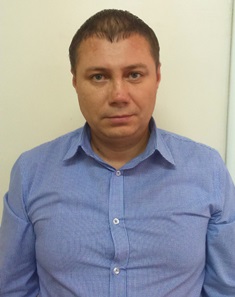 Алёшин Алексей Иванович - руководитель ШИК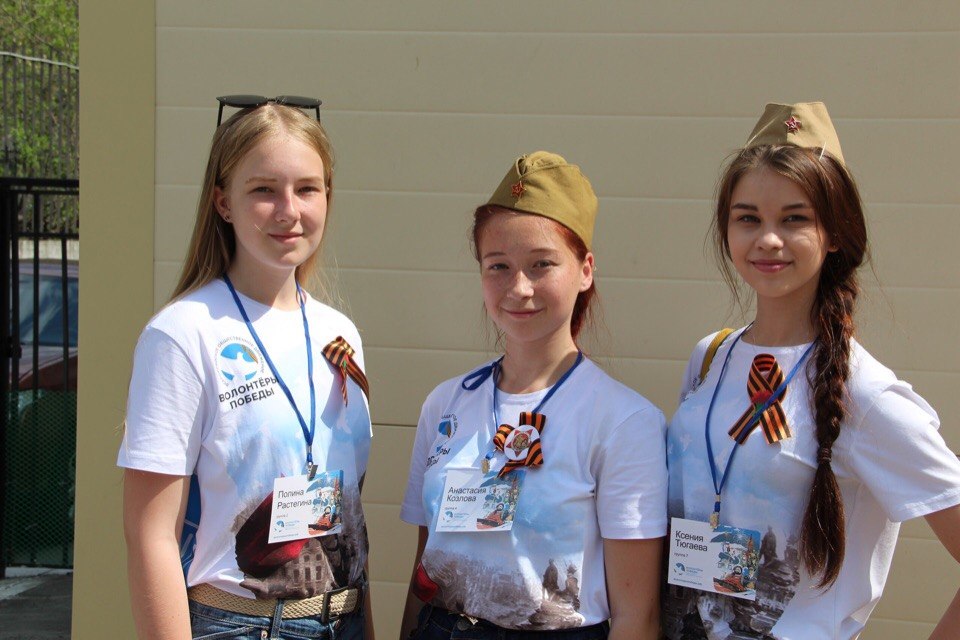 Тюгаева Ксения Алексеевна – президент ШИК, тьютор направления Дизайн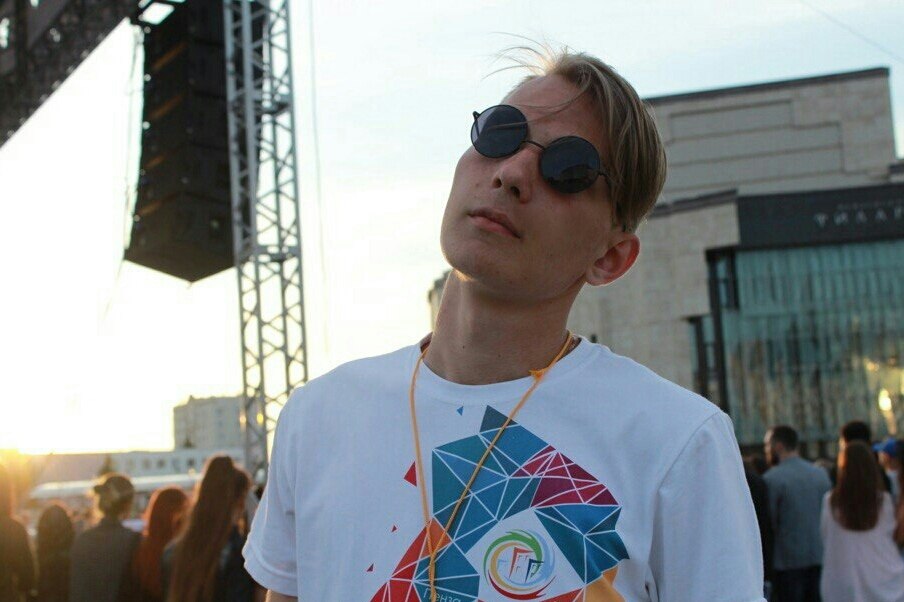 Митрофанов Сергей Сергеевич – вице-президент клуба, тьютор направления 3D моделирования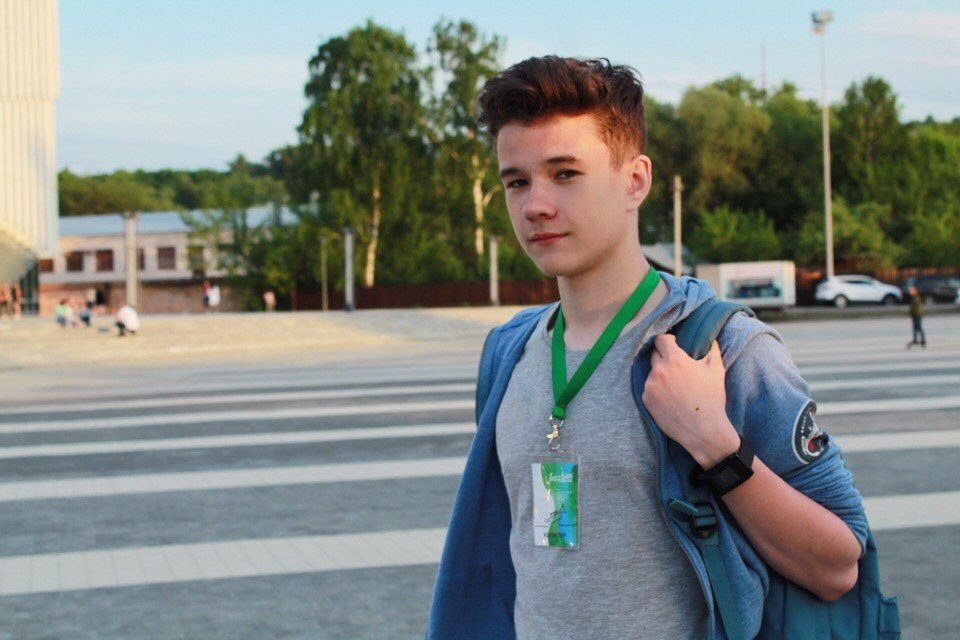 Эксперт по вопросам технического обслуживанияКондратьев Даниил Андреевич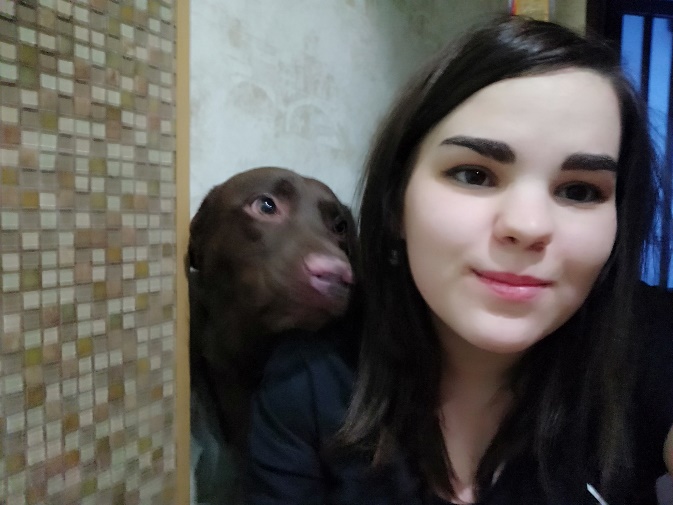 Мазанова Дарья Михайловна - тьютор направления исторической работыУТВЕРЖДЕНО                                                                                                                   ПРИНЯТОДиректор школы_________________________                                    На заседании Совета школыЕ.Ю.Тымченко                                                                                                      ПротоколПОЛОЖЕНИЕо Школьном историческом клубеМуниципального автономного общеобразовательного учрежденияМногопрофильной  гимназии №13 города Пензы1.ОБЩИЕ ПОЛОЖЕНИЯ.1.1.	Настоящее положение определяет порядок создания и деятельности школьного исторического  клуба (далее по тексту – ШИК)) Муниципального автономного общеобразовательного учрежденияМногопрофильной  гимназии №13 города Пензы (далее по тексту – ОУ).1.2.	ШИК создается на базе существующего в ОУ Отделения дополнительного образования детей. ШИК создается при наличии общей численности занимающихся в клубе – не менее 10 человек.1.3.	Решение о создании ШИК принимается администрацией гимназии с учетом наличия материальных, финансовых, кадровых и иных условий при согласовании Совета гимназии.1.4.	Деятельность ШИК осуществляется в соответствии с законом РФ«Об образовании», Федеральным законом «О физической культуре и спорте в Российской Федерации», уставом ОУ, Положением о структурном подразделении – отделении дополнительного образования детей на базе ОУ, настоящим Положением о школьном историческом клубе ОУ.1.5.	Основной целью создания и деятельности ШИК является:1.6.	 организация занятий с обучающимися, направленных на изучение истории родного края, воссоздания исторического облика города Пенза посредством 3D моделирования; Основными задачами создания и деятельности ШИК являются:    1.1 Достижение указанной цели осуществляется посредством решения следующих стоящих перед ШИК задач:-	создание условий для развития массовых и индивидуальных форм образовательной работы в школе;-	организация различных форм общественной жизни среди обучающихся школы;-	привлечение обучающихся школы к объединению на основе общности интересов в группы по различным направлениям работы клуба;-воспитание у обучающихся школы устойчивого интереса к систематическим занятиям в историческом клубе.1.7.	Достижение указанных целей и задач осуществляется в единстве с общими образовательными и воспитательными целями ОУ.1.8.	ШИК может иметь собственное наименование, флаг, эмблему, Устав и является одной из форм ученического самоуправления в ОУ.1.9.	Положение о ШИК утверждается руководителем ОУ.2.	Основы деятельности2.1.	Основными принципами создания и деятельности Школьного исторического клуба являются добровольность, равноправие, сотрудничество детей ивзрослых, самоуправление и соблюдение законности.2.2.	Основной деятельностью ШИК является:-	проведение	конкурсов по 3d моделированию среди обучающихся; организация открытых уроков, мастер-классов для обучающихся 5-11 классов-	агитационная работа в области 3D моделирования, информирование обучающихся о развитии исторического клуба.2.3.	Образовательная деятельность ШИК ведется в соответствии с Положением о структурном подразделении – отделении дополнительного образования детей на базе ОУ.2.4.	Деятельность ШИК согласуется с планом работы ОУ, а также календарным планом мероприятий ОУ.3.	Права и обязанности членов клуба3.1.	Членами ШИК могут быть обучающиеся ОУ, педагогические работники, родители (законные представители) обучающихся.3.2.	Все члены клуба имеют равные права и несут равные обязанности.3.3.	Член ШИК имеет право:-	избирать и быть избранными в руководящий орган клуба;-	участвовать во всех мероприятиях, проводимых клубом;-	вносить предложения по вопросам совершенствования деятельности клуба;-	использовать символику клуба;-	получать всю необходимую информацию о деятельности клуба;-	бесплатно пользоваться оборудованием ЦМИТа ТехноTerra-13, а также методическими пособиями.3.4.	Член ШИК обязан:-	соблюдать Устав клуба;-	выполнять решения, принятые Советом клуба;-	бережно относится к оборудованию ЦМИТа ТехноTerra-13 и иному имуществу ОУ;-	участвовать в деятельности клуба4.	Руководство деятельностью клуба4.1.	Руководство школьным историческим клубом осуществляется в соответствии с настоящим Положением и действующим Уставом клуба.Руководство ШИК строится на принципах единоначалия и самоуправления.4.2.	Высшим органом самоуправления ШИК является Совет клуба.В состав Совета в качестве члена Совета могут входить представители классных ученических коллективов, объединений дополнительного образования детей, также родители обучающихся и педагогический коллектив ОУ.Заседания Совета клуба проводятся не реже одного раза в месяц и оформляются протоколом. Решения на Совете принимаются большинством голосов присутствующих членов Совета. Председатель имеет право решающего голоса при равенстве голосов в Совете. О решениях, принятых Советом, ставятся в известность все члены ШИК.4.3.	Совет клуба:-	принимает решение о названии клуба, утверждает символику клуба;-	избирает Президента клуба;-	утверждает план работы на год и ежегодный отчёт о работе клуба;-	принимает решения о приеме и исключении членов клуба;-	организует проведение общешкольных общественных мероприятий;-	отвечает за выполнение плана работы клуба, заслушивает отчеты членов клуба о выполнении запланированных мероприятий;-	обеспечивает систематическое информирование обучающихся и родителей (законных представителей) о деятельности клуба;-	обобщает накопленный опыт работы и обеспечивает развитие лучших традиций деятельности клуба;-	осуществляет взаимодействие с администрацией ОУ, органами местного самоуправления.5.	Материально-техническая база ШИК и финансирование5.1.	ШИК не является юридическим лицом и не может наделяться обособленным имуществом.Для осуществления своей деятельности ШИК использует оборудование ЦМИТа ТехноTerra-13, на базе которого создан клуб.6.	Документация Школьного исторического клубаШИК самостоятельно разрабатывает программу своей деятельности с учетом запросов детей, потребностей семьи, образовательного учреждения, детских и юношеских общественных объединений и организаций ОУ. Для осуществления своей деятельности и совершенствования ее ШИК должен иметь:•	Положение о ШИК;•	Устав ШИК;•	приказ по школе о создании ШИК;•	Положение о Совете клуба;•	списочный состав Совета Клуба;•	годовой план работы ШИК, календарный план мероприятий•	информационный стенд о деятельности ШИК (название, эмблема, календарный план мероприятий, экран проведения соревнований по классам);•	образовательные программы, учебные планы, расписание занятий;•	журналы групп;•	годовой отчет о проделанной работе;•	результаты и итоги участия обучающихся в районных и городских мероприятиях;Расписание работы Клуба:1.Введение21.1 Актуальность проекта. Социальная и практическая значимость31.2 Экономическая обоснованность41.3 Цели и задачи51.4 Целевая  аудитория62. Методы реализации проекта62.1 Резюме социального проекта62.2 SWOT-анализ72.3 Организационный план82.4  Финансовый план113. Команда проекта134.  Эффективность проекта135. Заключение146. Глоссарий167. Нормативно-правовая база178. Приложение№ п/пМероприятиеПериод проведенияРезультаты (количественные и качественные)1.Сбор командыдекабрь 2018- февраль 2019Накопление идей методом мозгового штурма в первый период обсуждения идей. Проведено четыре мозговых штурма по формированию, фиксации и проектизации  идей. Количество учащихся и педагогов, принявших участие в ММШ – 13 человекВыбор идей по созданию проекта. 2.Обсуждение идейФевраль 2019 - апрель 2019Выбор названия для проекта – предложено 7 названий – «Гражданское краеведенье», «Шаги в прошлое», «Историческая 3D модель» и другие.Выбор названия для проекта - клуб «Печать Прошлого»3.Сбор и анализ информации(апрель 2019 – июнь 2019)Работа с литературой и интернет источниками Изучение созданных социальных проектов по всей территории Российской Федерации.Проведение пилотного социологического исследования «Выявление оптимальных условий функционирования клуба». Размер выборки 150 респондентов4.Обработка собранной информацииИюнь 2019  - август 2019Закрепление идеи  и названия проекта по созданию исторического клуба «Печать Прошлого» как не имеющего аналогов.Анализ данных опроса. Размер выборки  240 человек  в возрасте от 22 лет и старше. Опросные листы получены от 224, подлежат обработке 220.Размер выборки 280 человек в возрасте младше 30 лет от 13 до 21. Опросные листы получены от 267, подлежат обработке 260.Аналитическая обработка собранной информации.Выявлено – слабые знания учащихся в области исторического краеведения и архитектуры. В то же время фиксируется интерес к 3D моделированию. Выделение целевой аудитории.5.Распределение обязанностей (параллельно с командообразованием)Специализация каждого участника в наиболее походящей ему сфере. 6.Создание 3D моделейАпрель 2019 – февраль 2020(первые образцы планируются на май 2019 г.)Популяризация среди учащихся изучения истории родного края путём предоставления возможности самореализации как компетентных специалистов в областях архитектурного проектирования, 3D моделирования, географии и истории. Обучение участников 3D моделированию, дизайну.7.Создание сайта для дальнейшего развития3 месяца (август 2019-  октябрь 2019)Возможность посетителей сайта взглянуть на облик города тех или иных исторических эпох, не выходя из дома.8.Создание презентации2 месяца  - октябрь 2019 – декабрь 2019Наличие  презентации.Вид расходовКоличество необходимых средствСуммаВнешние издержкиВнешние издержкиВнешние издержкиБумага3 упаковки2400 Печать2 картриджа2000Покраска моделейАкриловая краска - 20 баночекКисти - 30 шт.Лак - 5 баночек 16000Итого 20400Продвижение проекта37000Средства ЦМИТа, имеющиеся уже в наличии. Внутренние издержки.Средства ЦМИТа, имеющиеся уже в наличии. Внутренние издержки.Средства ЦМИТа, имеющиеся уже в наличии. Внутренние издержки.Пластик10 кг5400рКоммунальные услуги:ЭлектричествоВодаОтоплениеРабота двух 3D принтеров каждый день по 2-3 ч (200 вт/ч каждый)Работа 10 компьютеров (220 вт/ч каждый)Создание благоприятных для работы условий (наличие света, воды нужного освещения и температуры)7000рКомпьютерыМинимальные системные требования для работы:Операционная система: Microsoft Windows 7, Windows 8, Windows 8.1, Windows 10;Процессор (CPU): 64-bit Intel или AMD;Видеокарта (GPU) 1GB и больше, DDR5Оперативная память (RAM): минимальные требования 4 GB, рекомендуемые — 8 GB;Память: 6GB для установки программы – 8-10 шт.71000 руб. за изделие3D принтерыBFB 3D Touch Dual head, Picaso 3D Builder2 принтера133000руб. за изделиеПривлеченные средства организации-партнеров (ЦМИТ «Наноэлектролаб»)2350 000рубСпонсорские средства, полученные от Совета отцов55000 руб.Итого Привлеченные средства партнеров проекта2609000 руб.ИздержкиСуммаИспользование электроэнергии – 2 суток (3D печать одной модели)300рАренда помещения 300р/мАренда компьютера500рРабота 3D дизайнера (в зависимости от сложности модели 500-3000Работа 3D принтера BFB 3D Touch Dual head200рЦена ABS пластика (1 катушка)1000рПокраска модели акрилом (в зависимости от сложности)Акриловая краска – 8 баночек, кисти – 3 шт., лак – 2 баночки2000рПоиск и обработка фотографий200рИтого: в зависимости от сложности изготавливаемой модели4900-7700 в № п/пФИ участника командыВозраст/классСтатус в команде1 Ксения Тюгаева17/11Капитан командыДарья Мазанова15/10Член командыНомер группы3D моделированиеДизайн1Понедельник, четверг 13:20-15:00Понедельник, четверг15:00- 15:502Вторник, среда13:40-15:20Вторник, среда15:20-16:10